Nabídka a pokyny k rekreacím pro zaměstnance Univerzity KarlovyUniverzita Karlova nabízí pro své zaměstnance, studenty i širokou veřejnost možnost rekreace ve vlastních objektech. Jsou to zařízení určená pro výuku a soustředění posluchačů UK           a rekreaci zaměstnanců a další akce. Nacházejí se v nejkrásnějších místech České republiky. Všechna zařízení jsou vybavena hřišti pro provozování různých sportů (např. tenis, fotbal, kulečník), ale také pro chvíle odpočinku. Výcviková střediska jsou vhodná pouze pro letní rekreaci, chaty v Krkonoších jsou vhodné pro celoroční rekreaci.Pokyny k rekreacímAktuální pokyny k  rekreacím jsou vydávány každoročně a jsou k dispozici na: http://www.cuni.cz/UK-305.htmlVyhlášení termínů rekreacíTermíny rekreací jednotlivých VS pro letní a zimní sezónu jsou zveřejňovány pracovníky SBZ  počátkem února daného kalendářního roku a následně vypsány na webových stránkách UK http://www.cuni.cz/UK-305.html Přihlášky
Přihlášky budou vyřizovány v pořadí, ve kterém budou doručeny. Každá příchozí přihláška bude evidována pod číslem, které Vám bude obratem sděleno společně s potvrzením přijetí přihlášky. Přednostně bude rekreace přidělena zaměstnancům Univerzity Karlovy, což je nutné v přihlášce vyznačit a to do konce února daného kalendářního roku (aktuální datum odevzdání je stanovený na: http://www.cuni.cz/UK-305.html  Po výše uvedeném datu budou přihlášky vyřizovány v pořadí, v jakém budou doručeny.Platnou závaznou přihlášku najdete na stránkách rekreací nebo ji lze získat na žádost u paní Moravcové (tel. 224 491 254, E-mail: vyuka.rekreace@ruk.cuni.cz ). Přihláška musí obsahovat kontaktní údaje v dolní části a to včetně tel. spojení a e-mailové adresy.Do začátku dubna daného kalendářního roku budou zpracovány veškeré příchozí přihlášky. Jednotlivé obsazování chatek a stanů bude možno po tomto datu průběžně sledovat na stránkách univerzity u jednotlivých VS. (http://www.cuni.cz/UK-305.html)FakturacePodklady pro fakturaci budou vystaveny postupně dle vypsaných termínů a poté předány účtárně. Faktura bude vystavena na osobu uvedenou ve spodní části přihlášky. Faktury budou vystaveny a zaslány na adresu objednavatele 
nejpozději 1 měsíc před nástupem na rekreaci. Fakturu je nutno uhradit v plné výši do termínu splatnosti. Nezaplacením faktury nezaniká rezervace rekreace, a tudíž se objednatel tímto nezbavuje povinnosti fakturu za rekreaci uhradit!Storno poplatky jsou počítány na základě aktuálního Ceníku, který bude zveřejněn ihned po schválení na: http://www.cuni.cz/UK-305.htmlCeloroční rekreace1. Horská chata Patejdlova bouda je zařízení Univerzity Karlovy určené pro výcvikové kurzy a soustředění posluchačů, rekreace zaměstnanců a ostatní akce UK. Je umístěna v Krkonošském národním parku nad Špindlerovým Mlýnem ve výšce 972 metrů nad mořem. Slibuje tak všem klidné prožití rekreace a načerpání nových sil v krásné horské přírodě.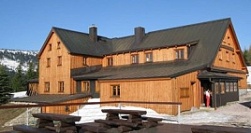 Vedoucí střediskaVedoucí střediska je paní Marcela Svobodová, adresa: Patejdlovka 83, 543 01 Špindlerův Mlýn, telefon: 499 421 752, mobil: 602 223 783.PoplatkyMístní poplatek městskému úřadu za rekreační pobyt v částce 15,- Kč za osobu a den zaplatíte správkyni střediska. Poplatku jsou zproštěny děti do 18 let, studenti do 26 let, osoby držící průkaz ZTP a osoby starší 70 let.Po obdržení faktury uhraďte pobyt a jako variabilní symbol uveďte číslo faktury. Pokud nebude faktura uhrazena včas (do data splatnosti uvedeného na faktuře), není možné ubytování poskytnout. Číslo pokoje přiděluje správkyně střediska.Při předčasném odjezdu, pozdním příjezdu nebo nenastoupení na rekreaci s výjimkou lékařsky doloženého onemocnění nemá rekreant nárok na vrácení rozdílu nákladů. Nezaplacení pobytu není odhlášením z rekreace. Odhlásit se z pobytu je možné u pí Moravcové, tel. 224491218. Za zrušení objednaných míst budou v oprávněných případech účtovány následující storno poplatky: v době 14-7 dní před nástupem 30% z týdenní ceny za ubytování, v době 7 dní a kratší 50%.  Žádosti o vrácení poplatků doložené lékařským potvrzením se zasílá nejpozději do 14 dnů po skončení rekreace na adresu: M. Moravcová, SBZ UK, Ovocný trh 3-5, 116 36 Praha 1 či e-mail vyuka.rekreace@ruk.cuni.cz V žádosti je nutné uvést účet, na který má být požadovaná částka poukázána.Informace o střediskuKapacita a pokyny pro ubytováníKapacita chaty je 45 lůžek ve dvou až pěti lůžkových pokojích s příslušenstvím. Využití a organizační zabezpečení, práva a povinnosti uživatelů jsou stanoveny provozním řádem. Povinností účastníků rekreace je seznámit se s tímto řádem a důsledně dodržovat všechna jeho ustanovení. Rozmístění rekreantů jsou v plné kompetenci vedoucí střediska.Jednotlivé turnusy začínají v den nástupu po 13. hodině. Dřívější příchod rekreantů na chatu je možný po dohodě s vedoucí střediska.Přítomnost domácích zvířat: koček, psů a jiných je zakázána.Stravování začíná v den nástupu rekreace večeří a končí posledním dnem rekreace snídaní s balíčkem na cestu (plná penze). Stravování je podle výběru v přihlášce pro celou dobu pobytu. Při podávání jídla je zavedena samoobsluha. Kuchyň nezajišťuje žádnou dietu. Vybavení střediska a možnosti rekreace v okolíPro chvíle odpočinku se v chatě nachází stůl na stolní tenis, malý vířivý bazén, sauna (je nutný vlastní větší ručník a plavky), kulturní místnost. V zimní sezóně se rekreantům v areálu boudy nabízí soukromý lyžařský vlek, v bližším okolí lyžařský areál Medvědín. V letní sezóně mohou rekreanti v areálu využít hřiště na volejbal a tenisové kurty. V okolí je na výběr z mnoha turistických a naučných stezek v Krkonošském národním parku.Doprava Doprava vlastní. Odvoz zavazadel při příjezdu a odjezdu z autobusového nádraží a z parkoviště č.1 ve Špindlerově mlýně na chatu a zpět je v ceně pobytu. Vedoucí střediska tento odvoz zajišťuje v návaznosti na příjezdy autobusů – ve 13.15 a v 16.00 hodin.V letních měsících, v zimě pokud to stav komunikací dovoluje, je po dohodě se vědoucí střediska možné parkování maximálně 5 vozidel u objektu chaty. Při vjezdu do KRNAPU poplatek 50,- Kč. Pro parkování ostatních vozidel je k dispozici hlídané parkoviště č. 1 ve Špindlerově Mlýně.CeníkCeník za ubytování a stravu je každoročně stanovený opatřením kvestora, viz.: http://www.cuni.cz/UK-305.html2. Horská chata Univerzity Karlovy v Peci pod Sněžkou je středisko určené pro výuku a soustředění posluchačů a rekreaci zaměstnanců a ostatní akce UK. Nachází se přímo v Peci pod Sněžkou ve výšce 750 metrů nad mořem a slibuje klidné prožití rekreace v nejnavštěvovanějším horském středisku České republiky.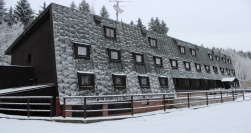 Vedoucí střediskaVedoucím střediska je Miroslav Havlíček, adresa VS UK Malá pláň 159, 542 21 Pec pod Sněžkou, Česká republika, telefon 499 896 176.Informace o střediskuKapacita a pokyny pro ubytováníKapacita celého objektu je 45 lůžek v patnácti pokojích. Pokoje jsou tří a čtyř lůžkové s vlastním sociálním zařízením. Pro výukové akce je zde školící místnost pro cca 35 studentů. O rozmístění rekreantů do pokojů rozhoduje vedoucí střediska.Nástup je vždy první den termínu po 13. hodině.Vybavení střediska a možnosti rekreace v okolíPro chvíle odpočinku se v chatě nachází stůl na stolní tenis, kulečník, kulturní místnost s TV.V zimní sezóně se rekreantům v Peci pod Sněžkou a nejbližším okolí nabízí Ski areál Pec pod Sněžkou (9 vleků, čtyřsedadlová lanovka), lyžařská běžecká trať Krkonošská magistrála nebo kryté bazény v Jánských Lázních (12 km) a v Trutnově (25 km). V letní sezóně si rekreanti mohou vybrat z mnoha turistických a naučných stezek, nebo navštívit Relaxpark s lanovou dráhou a bobovou dráhou (18 překážek, 4 přejezdy, 5 přemostění) nebo Zoologickou zahradu ve Dvoře Králové nad Labem.Doprava Dopravu do Pece pod Sněžkou je nutné zajistit si vlastní. U objektu je možnost parkování.V případě využití autobusové dopravy je přeprava zavazadel při příjezdu a odjezdu z autobusového nádraží v Peci na chatu a zpět v ceně pobytu. Vedoucí střediska zajišťuje odvoz v návaznosti na příjezd autobusu ve 13.40 hod.CeníkCeník za ubytování a stravu je každoročně stanovený opatřením kvestora, viz.: http://www.cuni.cz/UK-305.htmlLetní rekreace1. Výcvikové středisko Univerzity Karlovy v Horním Poříčí je zařízení určené pro výcvikové kurzy a soustředění posluchačů, jako i pro rekreace zaměstnanců a ostatní akce UK. Nachází se v klidné obci Horní Poříčí, cca 10 km od Strakonic přímo u řeky Otavy. 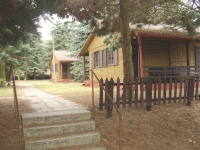 Vedoucí střediska Vedoucí střediska je Ivana Řandová, adresa VS Horní Poříčí 59, 386 01 Horní Poříčí, okres Strakonice, telefon 383 399 761.Informace pro rekreacePřednostně bude rekreace přidělena zaměstnancům UK, poté bude kapacita střediska doplněna ostatními zájemci. Informace o střediskuKapacita a pokyny pro ubytováníKapacita střediska je 180 lůžek v 15ti chatkách. Každá chatka má 4 vchody s vlastní verandou. Všechny místnosti jsou třílůžkové.Stravování v jídelně či venkovní terase.Příjezd a ubytování je v den nástupu v čase od 14:00 - 17:00 hodin. Jiný čas příjezdu je nutné předem domluvit s vedoucí střediska.Každý ubytovaný odpovídá za inventář a vypůjčený materiál. Zjištěné škody je ubytovaný povinen uhradit v hotovosti na místě.Přítomnost zvířat (koček, psů) je v areálu zakázána. Rovněž je přísně zakázáno kouření v chatičkách.V den odjezdu se předá vedoucí areálu řádně vyklizený pokoj do 10 hodin. Zároveň se odevzdá ložní prádlo, klíče a sportovní potřeby, dle pokynů vedoucího akce.DopravaDoprava je vlastní, autobusová a vlaková. Železniční i autobusová zastávka je v obci Horní Poříčí. Parkování je povoleno pouze na vyhrazených místech.Vybavení střediska a možnosti rekreace v okolíPro rekreaci je v objektu k dispozici společenská místnost. V areálu se nachází stůl na stolní tenis, volejbalová, fotbalová, tenisová a multifunkční hřiště. Koupání je možné v řece Otavě, s možností zapůjčení lodí, nebo v Aquaparku v Horažďovicích (cca 8 km). V okolí je možné si vybrat z řady turistických nebo cykloturistických tras.CeníkCeník za ubytování a stravu je každoročně stanovený opatřením kvestora, viz.: http://www.cuni.cz/UK-305.html2. Výcvikové středisko Univerzity Karlovy v Albeři je zařízení určené pro výcvikové kurzy a soustředění studentů, pro rekreace zaměstnanců a ostatní akce UK. Nachází se v blízkosti obce Nová Bystřice, u rybníka Osika, který byl založen již v 16. století. Rozloha rybníka je 67 ha s maximální hloubkou 5 m.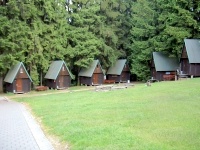 Vedoucí střediska Vedoucím střediska je Roman Volek, adresa VS UK Albeř, 378 33 Nová Bystřice, telefon 384 386 320, 728 498 328.Informace pro rekreacePřednostně bude rekreace přidělena zaměstnancům UK, poté bude kapacita střediska doplněna ostatními zájemci. Informace o střediskuKapacita a pokyny pro ubytováníKapacita střediska je 320 lůžek. Chatky mají celkem kapacitu 120 lůžek (jednotlivé chatky jsou 4 lůžkové, 2 lůžka mají v přízemí a 2 lůžka v patře). 200 lůžek je ve dvoulůžkových stanech s podsadou, molitanovými matracemi a malou poličkou.Ubytovaný je povinen seznámit se s provozním řádem a důsledně ho dodržovat. Do stanu je nutný kvalitní spací pytel. Stravování v jídelně či venkovním přístřešku.V areálu se nachází pouze společné sociální zařízení. Přítomnost koček, psů a jiných zvířat je zakázána. Rovněž je přísně zakázáno kouření v celém areálu střediska.DopravaDoprava je vlastní, autobusová nebo vlaková. Železniční zastávka je v obci Nová Bystřice, autobusová přímo u tábora. Parkování je povoleno pouze na vyhrazených místech.Vybavení střediska a možnosti rekreace v okolíPro rekreaci jsou v areálu k dispozici volejbalové, tenisové, basketbalové a fotbalové hřiště.  V areálu je možné zapůjčení kanoí. V okolí je možné si vybrat z turistických a cykloturistických tras Českou Kanadou. Oblíbeným turisticky lákavým cílem v okolí je Jindřichohradecká úzkokolejka, Nová Bystřice nebo zřícenina hradu Landštejn.CeníkCeník za ubytování a stravu je každoročně stanovený opatřením kvestora, viz.: http://www.cuni.cz/UK-305.html3. Výcvikové středisko Univerzity Karlovy Dobronice je zařízení určené pro výcvikové kurzy a soustředění posluchačů, pro rekreace zaměstnanců a ostatní akce UK. Nachází se na pravém břehu řeky Lužnice v lokalitě Papírna.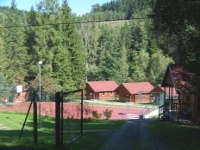 Informace o střediskuKapacita a pokyny pro ubytováníKapacita střediska je celkem 190 lůžek ve třech typech chatek. Chatka Gizela má 4 pokoje po 3 lůžkách. Chatky typu A jsou 4 lůžkové. Chatky Inovec jsou jednoduché dvoulůžkové. Rekreant je povinen seznámit se s provozním řádem střediska a důsledně ho dodržovat. Středisko je vybaveno lékárnou pouze pro akutní případy. V areálu je pouze společné sociální zařízení. Do celého areálu je zakázán vstup s domácími zvířaty.DopravaDoprava je vlastní nebo autobusová (zastávka je v obci Dobronice). Parkování je povoleno pouze na vyhrazených místech.Vybavení střediska a možnosti rekreace v okolíPro rekreaci jsou v areálu k dispozici tenisové kurty, stůl na stolní tenis, hřiště na volejbal, basketbal, beach volejbal a nohejbal. V blízkosti areálu je možnost koupání a rybaření. V okolí je možné si vybrat z turistických a cykloturistických tras. Oblíbeným turisticky lákavým cílem v okolí je zřícenina hradu Dobronice.CeníkCeník za ubytování a stravu je každoročně stanovený opatřením kvestora, viz.: http://www.cuni.cz/UK-305.htmlDruh ubytováníCena vč. DPH Dospělí1 lůžko/noc304 KčDěti 3 – 12 let1 lůžko/noc204 KčStravaCena vč. DPHPlná penze – dospělí200 KčPlná penze – děti od 3 do 12 let169 KčPolopenze – dospělí133 KčPolopenze – děti od 3 do 12 let121 KčPříplatek za štědrovečerní nebo silvestrovské menu100 KčDruhá večeře60 KčDruh ubytováníCena vč. DPH Dospělí1 lůžko/noc304 KčDěti 3 – 12 let1 lůžko/noc204 KčStravaCena vč. DPHPlná penze – dospělí200 KčPlná penze – děti od 3 do 12 let169 KčPolopenze – dospělí133 KčPolopenze – děti od 3 do 12 let121 KčPříplatek za štědrovečerní nebo silvestrovské menu100 KčDruhá večeře60 KčDruh ubytováníCena vč. DPH Dospělí1 lůžko/noc183 KčDěti 3 – 12 let1 lůžko/noc125 KčStravaCena vč. DPHPlná penze – dospělí200 KčPlná penze – děti od 3 do 12 let169 KčDruh ubytováníCena vč. DPH Dospělí1 lůžko/noc - chata183 KčDěti 3 – 12 let1 lůžko/noc - chata125 KčDospělí1 lůžko/noc - stan94 KčDěti 3 – 12 let1 lůžko/noc - stan68 KčStravaCena vč. DPHPlná penze – dospělí200 KčPlná penze – děti od 3 do 12 let169 KčDruh ubytováníCena vč. DPH Dospělí1 lůžko/noc204 KčDěti 3 – 12 let1 lůžko/noc141 KčStravaCena vč. DPHPlná penze – dospělí195 KčPlná penze – děti od 3 do 12 let164 Kč